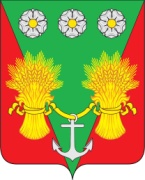 СОВЕТ  ВАННОВСКОГО СЕЛЬСКОГО ПОСЕЛЕНИЯ ТБИЛИССКОГО РАЙОНАР Е Ш Е Н И Е   от 27.01.2020 год                                                                                                                    №  49             село ВанновскоеОб утверждении Программы приватизации муниципального имущества Ванновского сельского поселения Тбилисского района на 2020 годВ целях мобилизации доходов в бюджет Ванновского сельского поселения Тбилисского район, оптимизации использования муниципального имущества, недопущения его ухудшения, а также снижения бремени расходов по содержанию объектов муниципальной собственности, руководствуясь Гражданским кодексом Российской Федерации, Федеральным законом от 6 октября 2003 года № 131-ФЗ «Об общих принципах организации местного самоуправления в Российской Федерации», Федеральным законом от 21 декабря 2001 N 178-ФЗ «О приватизации государственного и муниципального имущества», решением Совета Ванновского сельского поселения Тбилисского района от 24 марта 2011 года № 160 «Об утверждении Положения о порядке управления и распоряжения имуществом, находящимся в муниципальной собственности Ванновского сельского поселения Тбилисского района», руководствуясь статьями 26, 63 устава Ванновского сельского поселения Тбилисского района, Совет Ванновского сельского поселения Тбилисского района р е ш и л :1. Утвердить программу приватизации муниципального имущества Ванновского сельского поселения Тбилисского района на 2020 год (прилагается).2. Контроль за выполнением настоящего решения возложить на постоянную комиссию по строительству, транспорту, торговле, коммунальному и бытовому обслуживанию населения (Бондарь).3. Настоящее решение вступает в силу со дня его опубликования.Глава Ванновского сельского поселенияТбилисского района                                               	                                               А.Н. ТрубицынПредседатель Совета Ванновского сельского поселения Тбилисского района                         		        	                                                 О.В. ЦмаковаПРИЛОЖЕНИЕ УТВЕРЖДЕНАрешением Совета Ванновскогосельского поселенияТбилисского районаот 27.01.2020 года № 49ПРОГРАММАприватизации муниципального имуществаВанновского сельского поселения
1. Общие положенияПрограмма приватизации муниципального имущества Ванновского сельского поселения Тбилисского района на 2017 год (далее - Программа) разработана в соответствии с Конституцией Российской Федерации, Гражданским кодексом Российской Федерации, Федеральным законом от 6 октября 2003 года № 131-ФЗ «Об общих принципах организации местного самоуправления в Российской Федерации», Федеральным законом от 21 декабря 2001 N 178-ФЗ «О приватизации государственного и муниципального имущества», решением Совета Ванновского сельского поселения Тбилисского района от 24 марта 2011 года № 160 «Об утверждении Положения о порядке управления и распоряжения имуществом, находящимся в муниципальной собственности Ванновского сельского поселения Тбилисского района», 2. Цели и задачи приватизации муниципального имущества Ванновского сельского поселения Тбилисского района2.1. Главными целями приватизации муниципального имущества Ванновского сельского поселения Тбилисского района на 2020 год являются повышение эффективности управления муниципальной собственностью Ванновского сельского поселения Тбилисского района и обеспечение планомерности процесса приватизации.2.2. Приватизация муниципального имущества Ванновского сельского поселения Тбилисского района в 2020 году будет направлена на решение следующих задач:повышение эффективности использования муниципальной собственности;оптимизация структуры муниципальной собственности;уменьшение бюджетных расходов на содержание объектов муниципальной собственности;пополнение доходной части бюджета Ванновского сельского поселения Тбилисского района.3. Определение стоимости и оплаты приватизированного имущества3.1. Продажная цена муниципального имущества определяется в соответствии с законодательством Российской Федерации о приватизации.3.2. Оценка приватизируемого имущества осуществляется в соответствии с законодательством Российской Федерации, регулирующим оценочную деятельность. Независимая оценка приватизируемого муниципального имущества организуется продавцом на этапе предпродажной подготовки за счет средств местного бюджета Ванновского сельского поселения Тбилисского района.3.3. Оплата приобретаемого покупателем муниципального имущества при приватизации производится в соответствии с действующим законодательством о приватизации.4. Денежные средства, полученные от приватизации муниципального имущества4.1. Денежные средства, полученные от приватизации муниципального имущества, после уплаты налогов и сборов, предусмотренных законодательством о налогах и сборах, подлежат зачислению в бюджет Ванновского сельского поселения Тбилисского района.4.2. Контроль за полнотой и своевременностью перечисления в бюджет Ванновского сельского поселения Тбилисского района полученных от приватизации муниципального имущества денежных средств осуществляет администрация Ванновского сельского поселения Тбилисского района.5. Отчет о выполнении Программы5.1. Администрация Ванновского сельского поселения Тбилисского района не позднее 1 марта 2021 года представляет в Совет Ванновского сельского поселения Тбилисского района отчет о выполнении настоящей Программы.5.2. Отчет о выполнении Программы должен содержать Перечень приватизированного муниципального имущества с указанием способа, срока, рыночной цены имущества, цены сделки приватизации, размера проданных пакетов акций и долей (количество в штуках, процент уставного капитала).6. Перечень муниципального имущества, приватизация которого планируется в 2020 годуНе урегулированные настоящей Программой отношения, связанные с приватизацией муниципального имущества Ванновского сельского поселения Тбилисского района, регулируются Федеральным законом от 21 декабря 2001 N 178-ФЗ "О приватизации государственного и муниципального имущества", постановлениями Правительства Российской Федерации и другими нормативными правовыми актами.Главный специалист администрации Ванновского сельского поселенияТбилисского района							                       Е.Е. Сидоренко№ п/пНаименование имущества и его характеристикаОграничения (обременения) права собственности1231- жилой дом, кадастровый номер 23:29:0501001:442, общей площадью 21,0 кв.м., расположенный по адресу: Краснодарский край, Тбилисский район, х. Веселый, ул. Красная, 25, с земельным участком, кадастровый номер 23:29:0501001:159, общей площадью 5700 кв.м., вид разрешенного использования – для ведения личного подсобного хозяйства, расположенным по адресу: Краснодарский край, Тбилисский район, х. Веселый, ул. Красная, 25.отсутствуют2- жилой дом, кадастровый номер 23:29:0501003:264, общей площадью 29,5 кв.м., расположенный по адресу: Краснодарский край, Тбилисский район, х. Новопеховский Первый, ул. Волкова, 84, с земельным участком, кадастровый номер 23:29:0501003:178, общей площадью 2600 кв.м., вид разрешенного использования – ЛПХ, расположенным по адресу: Краснодарский край, Тбилисский район, х. Новопеховский Первый, ул. Волкова, 84.отсутствует3- жилой дом, кадастровый номер 23:29:0501003:316, общей площадью 33,2 кв.м., расположенный по адресу: Краснодарский край, Тбилисский район, х. Новопеховский Первый, ул. Волкова, 69, с земельным участком, кадастровый номер 23:29:0501003:151, общей площадью 3000 кв.м., вид разрешенного использования – ЛПХ, расположенным по адресу: Краснодарский край, Тбилисский район, х. Новопеховский Первый, ул. Волкова, 69.отсутствует